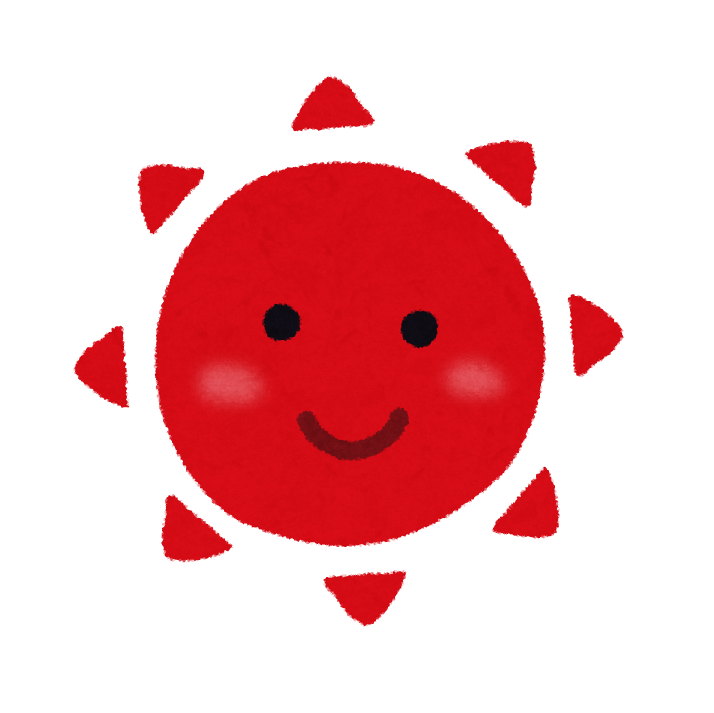 sunny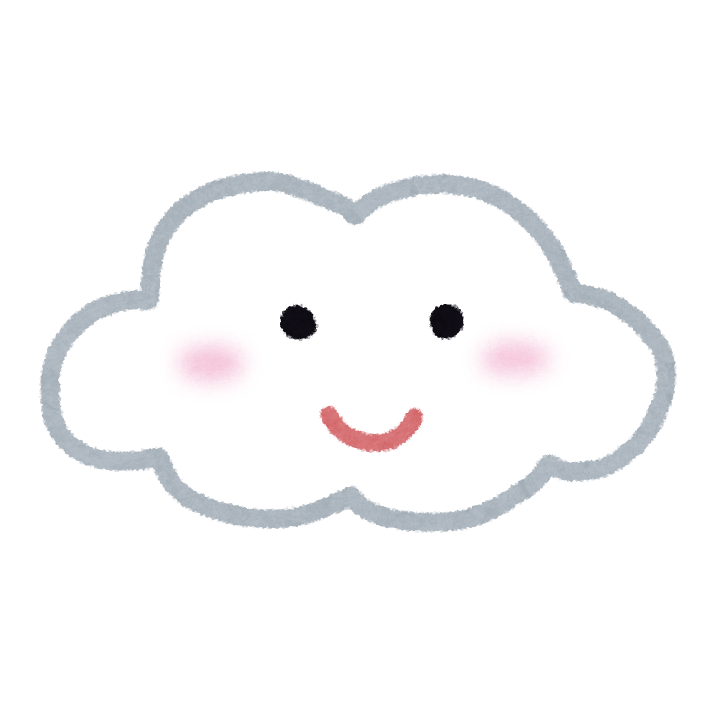 cloudy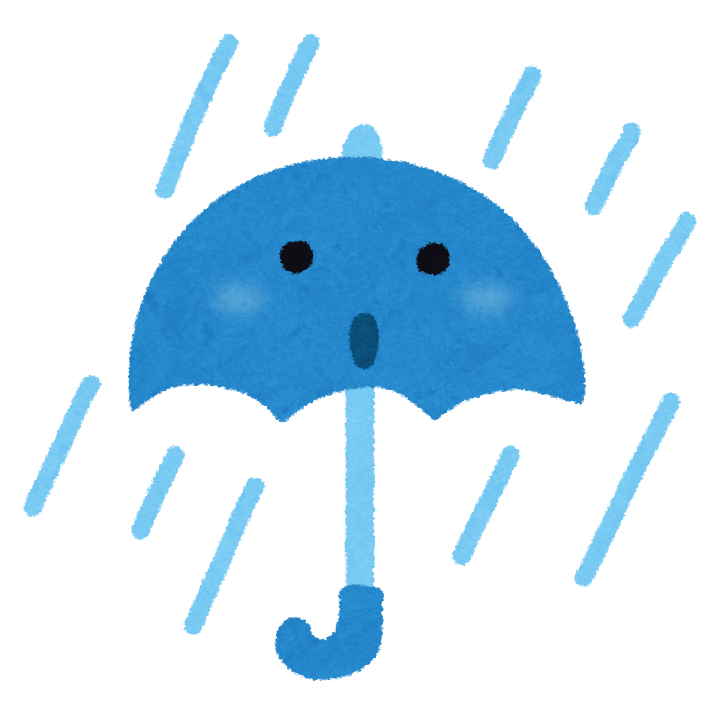 rainy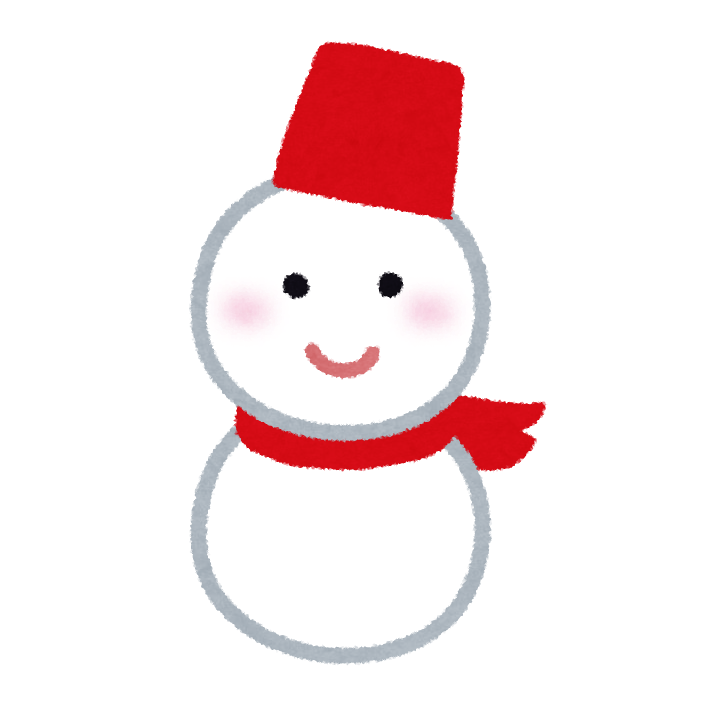 snowy